Semipermeable Membranes Pre/Post-QuizDescribe a semipermeable membrane. Compare and contrast diffusion and osmosis. Complete the diagram that shows the steps of the engineering design process. 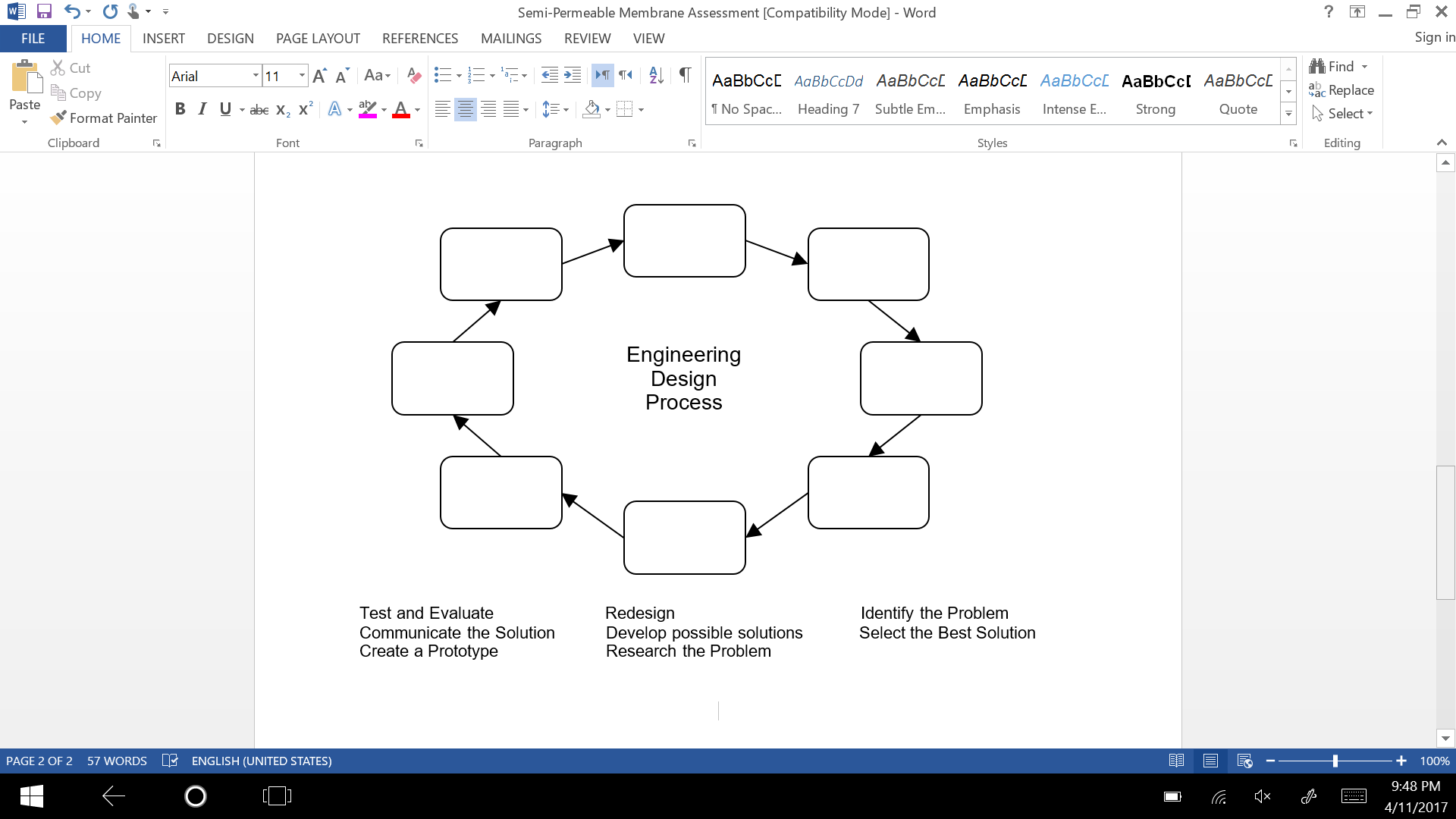 